Башkортостан Республиĸаhы                                            Республика Башкортостан  Йəрмəĸəй  районы                                                                 Совет  сельского  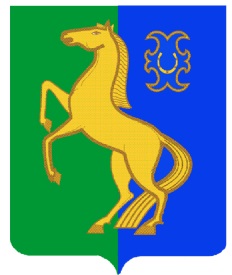 муниципаль районының                                          поселения Суккуловский     Һыуыkkул ауыл советы                                                      сельсовет муниципальногоауыл билəмəhе советы                                                         района Ермекеевский район452194, Һыуыkkул а, Мəктəп ур.11                              452194,с. Суккулово ,ул.Школьная,11                                                              Тел. (34741)2-55-37ҠАРАР                                                       № 7/6                                     РЕШЕНИЕ«23 » март  2020 й.                                                              «23» марта   2020 г.Об исполнения решения суда по благоустройству родника в      д. Богородский сельского поселения   Рассмотрев определение Бижбулякского межрайонного суда Постоянное судебное присутствие в  селе Ермекеево от 02 марта 2020 года № 13-56/2020 по делу № 2-205/2019 от 17.05.2019 года и  постановление о взыскании исполнительского сбора по  ИП неимущественного характера и установлении нового срока исполнения № 3680/20/02043-ИП от 03 марта 2020 года,  Совет сельского поселения Суккуловский сельсовет муниципального района Ермекеевский район Республики Башкортостан РЕШИЛ:Средств на благоустройство родника в д. Богородский в бюджет сельского поселения Суккуловский сельсовет на 2020 год  не предусмотрено.  Рекомендовано жителям д. Богородский благоустройство родника завершить на их средства или средства спонсоров(по согласованию). Глава сельского поселения Суккуловский сельсовет:					Ф.Р. Галимов 